Christopher ColumbusAmy JohnsonNeil ArmstrongMatthew Henson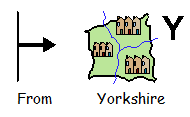 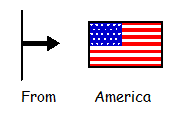 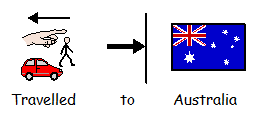 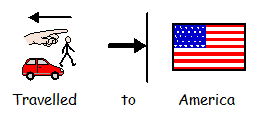 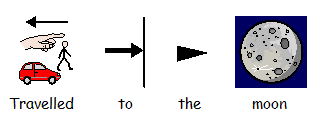 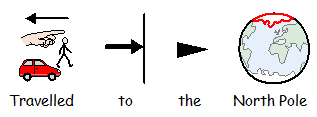 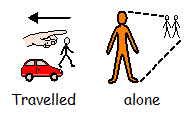 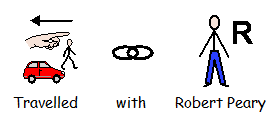 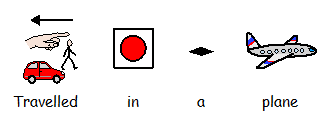 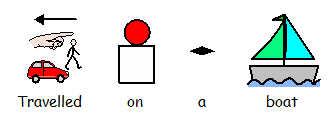 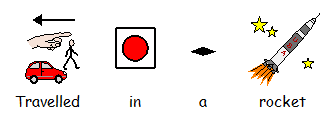 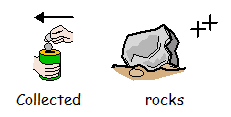 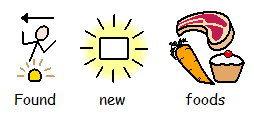 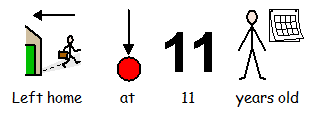 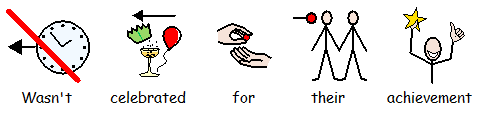 